О внесении изменений в Административный регламент предоставления муниципальной услуги «Предоставление жилого помещения муниципального жилищного фонда по договору социального найма», утвержденный постановлением администрации Верхнесалдинского городского округа от 28.01.2014 № 299Руководствуясь подпунктом 4.2 пункта 4 раздела 4 «Протокола заседания комиссии по повышению качества предоставления государственных (муниципальных) услуг и исполнения государственных (муниципальных) функций в Свердловской области в режиме видеоконференции с муниципальными образованиями, расположенными на территории Свердловской области» от 11.03.2019 № 13,  решением Думы городского округа от 30.01.2013 № 107 «Об утверждении Положения о муниципальных правовых актах Верхнесалдинского городского округа»,ПОСТАНОВЛЯЮ:1. Внести в Административный регламент предоставления муниципальной услуги «Предоставление жилого помещения муниципального жилищного фонда по договору социального найма», утвержденный постановлением администрации Верхнесалдинского городского округа от 28.01.2014 № 299 (в редакции постановлений администрации Верхнесалдинского городского округа от 15.07.2014 № 2283, от 15.12.2014 № 3764, от 01.09.2015 № 2604, от 01.07.2016 № 2145, от 31.01.2017 № 395, от 09.08.2017 № 2299), следующие изменения: 1) подпункт 4 пункта 4 главы 1 исключить;2) подпункт 5 пункта 4 главы 1 изложить в новой редакции: «График приема специалистов отдела по социальной сфере: вторник, четверг с 09.00 до 13.00 часов, 1 этаж, кабинет № 110.»;3) подпункт 6 пункта 4 главы 1 исключить;4) подпункт 6 пункта 33 главы 3 исключить;5) пункт 40.2 главы 3 изложить в новой редакции: «40.2. Информационный обмен между МФЦ и отделом по социальной сфере осуществляется в электронном виде. Направление документов в отдел по социальной сфере, получения МФЦ результатов предоставления услуги посредством электронного взаимодействия и заверения результатов непосредственно сотрудником МФЦ в соответствии с постановлением Правительства Российской Федерации от 18.03.2015 № 250 «Об утверждении требований к составлению и выдаче заявителям документов на бумажном носителе, подтверждающих содержание электронных документов, направленных в многофункциональный центр предоставления государственных и муниципальных услуг по результатам предоставления государственных и муниципальных услуг органами, предоставляющими государственные услуги, и органами, предоставляющими муниципальные услуги, и к выдаче заявителям на основании информации из информационных систем органов, предоставляющих государственные услуги, и органов, предоставляющих муниципальные услуги, в том числе с использованием информационно-технологической и коммуникационной инфраструктуры, документов, включая составление на бумажном носителе и заверение выписок из указанных информационных  систем.Запросы заявителей, принимаемые в МФЦ, передаются специалисту отдела на следующий рабочий день после приема в МФЦ.Передача запросов, принятых на других площадках филиалов (отделов) МФЦ, расположенных в другом населенном пункте, осуществляется в срок не более пяти рабочих дней.»6) главу 5 изложить в следующей редакции: «Глава 5. Досудебный (внесудебный) порядок обжалования решений и действий (бездействия) органа, предоставляющего муниципальную услугу, а также его должностных лиц.54. Заявитель может обратиться с жалобой на администрацию, предоставляющую муниципальную услугу, ее должностных лиц, муниципальных служащих администрации, предоставляющих муниципальную услугу, в том числе в следующих случаях:1) нарушение срока регистрации запроса заявителя о предоставлении муниципальной услуги;2) нарушение срока предоставления муниципальной услуги;3) требование представления заявителем документов или информации, либо осуществления действий, предоставление или осуществление которых не предусмотрено нормативными правовыми актами Российской Федерации, нормативными правовыми актами Свердловской области, муниципальными правовыми актами Верхнесалдинского городского округа для предоставления муниципальной услуги;4) отказ в приеме у заявителя документов, представление которых предусмотрено нормативными правовыми актами Российской Федерации, нормативными правовыми актами Свердловской области, муниципальными правовыми актами Верхнесалдинского городского округа для предоставления муниципальной услуги;5) отказ в предоставлении муниципальной услуги, если основания отказа не предусмотрены федеральными законами и принятыми в соответствии с ними иными нормативными правовыми актами Российской Федерации, законами и иными нормативными правовыми актами Свердловской области, муниципальными правовыми актами Верхнесалдинского городского округа;6) за требование с заявителя при предоставлении муниципальной услуги платы, не предусмотренной нормативными правовыми актами Российской Федерации, нормативными правовыми актами Свердловской области, муниципальными правовыми актами Верхнесалдинского городского округа;7) отказ администрации, ее должностного лица, муниципального служащего администрации, предоставляющих муниципальную услугу, в исправлении допущенных указанным органом, его должностным лицом, муниципальным служащим опечаток и ошибок в выданных в результате предоставления муниципальной услуги документах либо нарушение установленного срока таких исправлений;8) нарушение срока или порядка выдачи документов по результатам предоставления муниципальной услуги;9) приостановление предоставления муниципальной услуги, если основания приостановления не предусмотрены федеральными законами и принятыми в соответствии с ними иными нормативными правовыми актами Российской Федерации, законами и иными нормативными правовыми актами Свердловской области, муниципальными правовыми актами Верхнесалдинского городского округа;10) требование у заявителя при предоставлении муниципальной услуги документов или информации, отсутствие и (или) недостоверность которых не указывались при первоначальном отказе в приеме документов, необходимых для предоставления муниципальной услуги, либо в предоставлении муниципальной услуги, за исключением следующих случаев:изменение требований нормативных правовых актов, касающихся предоставления муниципальной услуги, после первоначальной подачи заявления о предоставлении муниципальной услуги;наличие ошибок в заявлении о предоставлении муниципальной услуги и документах, поданных заявителем после первоначального отказа в приеме документов, необходимых для предоставления муниципальной услуги, либо в предоставлении муниципальной услуги и не включенных в представленный ранее комплект документов;истечение срока действия документов или изменение информации после первоначального отказа в приеме документов, необходимых для предоставления муниципальной услуги, либо в предоставлении муниципальной услуги;выявление документально подтвержденного факта (признаков) ошибочного или противоправного действия (бездействия) должностного лица органа, предоставляющего муниципальную услугу, муниципального служащего органа, предоставляющего муниципальную услугу, при первоначальном отказе в приеме документов, необходимых для предоставления муниципальной услуги, либо в предоставлении муниципальной услуги. В данном случае в письменном виде за подписью руководителя органа, предоставляющего муниципальную услугу, при первоначальном отказе в приеме документов, необходимых для предоставления муниципальной услуги, заявитель уведомляется об указанном факте, а также приносятся извинения за доставленные неудобства.55. Жалоба на администрацию, предоставляющую муниципальную услугу, может быть направлена для рассмотрения в администрацию в письменной форме на бумажном носителе, в том числе при личном приеме заявителя, в электронной форме, по почте или через МФЦ.56. Прием жалоб на администрацию, ее должностных лиц, муниципальных служащих администрации, предоставляющих муниципальную услугу, в письменной форме на бумажном носителе осуществляется по месту предоставления муниципальной услуги.Время приема жалоб должно совпадать со временем предоставления муниципальных услуг таким органом.57. Прием жалоб на администрацию, предоставляющую муниципальную услугу, МФЦ в письменной форме на бумажном носителе осуществляется в любом МФЦ.Время приема жалоб МФЦ должно совпадать со временем работы МФЦ.МФЦ при поступлении жалобы на администрацию обеспечивает передачу указанной жалобы в администрацию на бумажном носителе или в электронном виде в порядке, установленном соглашением о взаимодействии между МФЦ и указанным органом. При этом срок такой передачи не может быть позднее следующего рабочего дня со дня поступления жалобы на администрацию.Срок рассмотрения жалобы направленной через МФЦ, исчисляется со дня регистрации указанной жалобы в уполномоченном на ее рассмотрение органе, предоставляющем муниципальную услугу.58. В случае подачи жалобы на администрацию, ее должностных лиц, муниципальных служащих, предоставляющих муниципальную услугу, при личном приеме заявитель представляет документ, удостоверяющий его личность, в соответствии с законодательством Российской Федерации.В случае если жалоба подается через представителя заявителя, также представляется документ, подтверждающий полномочия на осуществление действий от имени заявителя. В качестве документа, подтверждающего полномочия на осуществление действий от имени заявителя, может быть представлена:1) оформленная в соответствии с законодательством Российской Федерации доверенность (для физических и юридических лиц);2) копия решения о назначении или об избрании либо приказа о назначении физического лица на должность, в соответствии с которым такое физическое лицо обладает правом действовать от имени заявителя без доверенности.59. В электронной форме жалоба может быть подана заявителем посредством:1) официального сайта администрации, в информационно-телекоммуникационной сети «Интернет» (далее - сеть Интернет);2) федеральной государственной информационной системы «Единый портал государственных и муниципальных услуг (функций)» (далее - Единый портал);3) портала федеральной государственной информационной системы (https://do.gosuslugi.ru/), обеспечивающей процесс досудебного (внесудебного) обжалования решений и действий (бездействия), совершенных при предоставлении государственных и муниципальных услуг органами, предоставляющими государственные и муниципальные услуги, их должностными лицами, государственными и муниципальными служащими (далее - информационная система досудебного обжалования);4) сети Интернет.При подаче жалобы в электронной форме документы, указанные в пункте 58 настоящей главы, могут быть представлены в форме электронных документов, подписанных электронной подписью, вид которой предусмотрен законодательством Российской Федерации, при этом документ, удостоверяющий личность заявителя, не требуется.60. Жалоба должна содержать:1) наименование органа, предоставляющего муниципальную услугу, фамилию, имя, отчество (при наличии) должностного лица органа, предоставляющего муниципальную услугу, либо муниципального служащего органа, предоставляющего муниципальную услугу, решения и действия (бездействие) которых обжалуются;2) фамилию, имя, отчество (при наличии), сведения о месте жительства заявителя - физического лица либо наименование, сведения о месте нахождения заявителя - юридического лица, а также номер (номера) контактного телефона, адрес (адреса) электронной почты (при наличии) и почтовый адрес, по которым должен быть направлен ответ заявителю (за исключением случаев, когда жалоба направляется способом, указанным в подпункте 3 пункта 59 настоящей главы);3) сведения об обжалуемых решениях и действиях (бездействии) органа, предоставляющего муниципальную услугу, должностного лица либо муниципального служащего органа, предоставляющего муниципальную услугу;4) доводы, на основании которых заявитель не согласен с решением и действием (бездействием) органа, предоставляющего муниципальную услугу, должностного лица либо муниципального служащего органа, предоставляющего муниципальную услугу. Заявителем могут быть представлены документы (при наличии), подтверждающие доводы заявителя, либо их копии.61. Администрация, предоставляющая муниципальную услугу, обеспечивает:1) оснащение мест приема жалоб;2) информирование заявителей о порядке обжалования решений и действий (бездействия) органов, предоставляющих муниципальные услуги, их должностных лиц, муниципальных служащих органов, предоставляющих муниципальные услуги, посредством размещения информации на стендах в местах предоставления муниципальных услуг, на их официальных сайтах в сети Интернет, на Едином портале;3) консультирование заявителей о порядке обжалования решений и действий (бездействия) органов, предоставляющих муниципальные услуги, их должностных лиц, муниципальных служащих органов, предоставляющих муниципальные услуги, в том числе по телефону, электронной почте, при личном приеме;4) заключение соглашений с многофункциональным центром о взаимодействии в части приема жалоб на орган, предоставляющий муниципальную услугу, и выдачи заявителям результатов рассмотрения указанных жалоб.62. Организационный отдел администрации городского округа осуществляет следующие действия:1) прием жалоб в соответствии с требованиями, установленными настоящим Разделом;2) направление жалоб на рассмотрение главе Верхнесалдинского   городского округа, с учетом пункта 75 настоящей Главы;3) размещение информации о жалобах на орган, предоставляющий муниципальную услугу, в реестре жалоб, поданных на решения и действия (бездействие), совершенные при предоставлении муниципальных услуг органами, предоставляющими муниципальные услуги, их должностными лицами, муниципальными служащими органов, предоставляющих муниципальные услуги, информационной системы досудебного обжалования в соответствии с постановлением Правительства Российской Федерации от 20.11.2012 № 1198 «О федеральной государственной информационной системе, обеспечивающей процесс досудебного (внесудебного) обжалования решений и действий (бездействия), совершенных при предоставлении государственных и муниципальных услуг» (далее - региональный реестр жалоб).63. В случае если в отношении поступившей жалобы на администрацию, федеральным законом установлен иной порядок (процедура) подачи и рассмотрения указанной жалобы, положения настоящего Раздела не применяются и заявитель уведомляется о том, что его жалоба будет рассмотрена в порядке и сроки, предусмотренные федеральным законом.64. Жалоба на администрацию подлежит обязательной регистрации в журнале учета жалоб на решения и действия (бездействие) органа, предоставляющего муниципальные услуги, и его должностных лиц, муниципальных служащих органа, предоставляющего муниципальные услуги, не позднее следующего рабочего дня со дня ее поступления.Ведение журнала учета жалоб на решения и действия (бездействие) органа, предоставляющего муниципальные услуги, и его должностных лиц, муниципальных служащих органа, предоставляющего муниципальные услуги, осуществляется по форме и в порядке, установленных постановлением администрации городского округа.65. Жалоба на орган, предоставляющий муниципальную услугу, порядок которой был нарушен вследствие решений и действий (бездействия) органа, предоставляющего муниципальную услугу, его должностных лиц либо муниципальных служащих, рассматривается главой Верхнесалдинского городского округа.66. Жалоба рассматривается в течение 15 рабочих дней со дня ее регистрации, если более короткие сроки рассмотрения указанной жалобы не установлены органом, предоставляющим муниципальную услугу, уполномоченным на ее рассмотрение.В случае обжалования отказа органа, предоставляющего муниципальную услугу, в приеме документов у заявителя либо в исправлении допущенных опечаток и ошибок или в случае обжалования заявителем нарушения установленного срока таких исправлений жалоба на орган, предоставляющий муниципальную услугу, рассматривается в течение 5 рабочих дней со дня ее регистрации.67. По результатам рассмотрения жалобы принимается одно из следующих решений:1) жалоба удовлетворяется, в том числе в форме отмены принятого решения, исправления допущенных опечаток и ошибок в выданных в результате предоставления муниципальной услуги документах, возврата заявителю денежных средств, взимание которых не предусмотрено нормативными правовыми актами Российской Федерации, нормативными правовыми актами Свердловской области, муниципальными правовыми актами Верхнесалдинского городского округа;2) в удовлетворении жалобы отказывается.Указанное решение принимается в письменной форме.При удовлетворении жалобы принимает исчерпывающие меры по устранению выявленных нарушений, в том числе по выдаче заявителю результата муниципальной услуги, не позднее 5 рабочих дней со дня принятия решения, если иное не установлено законодательством Российской Федерации.68. Ответ по результатам рассмотрения жалобы на орган, предоставляющий муниципальную услугу, направляется заявителю не позднее дня, следующего за днем принятия решения, в письменной форме. В случае если жалоба на орган, предоставляющий муниципальную услугу, была направлена способом, указанным в подпункте 3 пункта 56 настоящей Главы, ответ заявителю направляется посредством информационной системы досудебного обжалования.69. В ответе по результатам рассмотрения жалобы указываются:1) наименование органа, рассмотревшего жалобу на орган, предоставляющий муниципальную услугу, должность, фамилия, имя, отчество (при наличии) его должностного лица, принявшего решение по жалобе;2) номер, дата, место принятия решения, включая сведения о должностном лице, работнике, решение или действие (бездействие) которого обжалуется;3) фамилия, имя, отчество (при наличии) или наименование заявителя;4) основания для принятия решения по жалобе;5) решение, принятое по жалобе;6) в случае, если жалоба признана подлежащей удовлетворению:сроки устранения выявленных нарушений, в том числе срок предоставления результата муниципальной услуги;информация о действиях, осуществляемых органом, предоставляющим муниципальную услугу, в целях незамедлительного устранения выявленных нарушений при предоставлении муниципальной услуги;извинения за доставленные неудобства;информация о дальнейших действиях, которые необходимо совершить заявителю в целях получения муниципальной услуги;7) в случае, если жалоба признана не подлежащей удовлетворению, - аргументированные разъяснения о причинах принятого решения;8) сведения о порядке обжалования решения, принятого по жалобе.Ответ по результатам рассмотрения жалобы подписывается главой Верхнесалдинского городского округа.70. По желанию заявителя ответ по результатам рассмотрения жалобы дополнительно может быть представлен не позднее дня, следующего за днем принятия решения, в форме электронного документа, подписанного электронной подписью уполномоченного на рассмотрение указанной жалобы должностного лица и (или) уполномоченного на рассмотрение жалобы органа, предоставляющего муниципальную услугу, вид которой установлен законодательством Российской Федерации.71. Основания отказа в удовлетворении указанной жалобы:1) наличие вступившего в законную силу решения суда по жалобе на орган, предоставляющий муниципальную услугу, о том же предмете и по тем же основаниям;2) подача жалобы на орган, предоставляющий муниципальную услугу, лицом, полномочия которого не подтверждены в порядке, установленном законодательством Российской Федерации;3) наличие решения по жалобе на орган, предоставляющий муниципальную услугу, принятого ранее в соответствии с требованиями настоящего положения в отношении того же заявителя и по тому же предмету указанной жалобы;4) признание правомерными решений и действий (бездействия) органа, предоставляющего муниципальную услугу, его должностных лиц и муниципальных служащих, принятых (осуществленных) в ходе предоставления муниципальной услуги, по результатам рассмотрения жалобы на орган, предоставляющий муниципальную услугу.72. Жалоба может быть оставлена без ответа в следующих случаях:1) наличие в жалобе нецензурных либо оскорбительных выражений, угроз жизни, здоровью и имуществу должностного лица, работника, а также членов его семьи. В данном случае заявителю, направившему такую жалобу, сообщается о недопустимости злоупотребления правом;2) отсутствие возможности прочитать какую-либо часть текста жалобы, фамилию, имя, отчество (при наличии) и (или) почтовый адрес заявителя, указанные в жалобе. В данном случае жалоба не подлежит направлению на рассмотрение.73. По результатам рассмотрения жалобы заявителю сообщается об оставлении такой жалобы без ответа в течение трех дней со дня регистрации указанной жалобы, если его фамилия и почтовый адрес поддаются прочтению.74. В случае установления в ходе или по результатам рассмотрения жалобы на орган, предоставляющий муниципальную услугу, признаков состава административного правонарушения, предусмотренного статьей 5.63 Кодекса Российской Федерации об административных правонарушениях, или признаков состава преступления должностное лицо, наделенное полномочиями по рассмотрению жалоб на орган, предоставляющий муниципальную услугу, незамедлительно направляет соответствующие материалы в органы прокуратуры.75. В случае если жалоба на орган, предоставляющий муниципальную услугу, подана заявителем в орган, предоставляющий муниципальные услуги, на имя должностного лица в компетенцию которого не входит принятие решения по указанной жалобе в соответствии с требованиями пункта 65 настоящей главы, такая жалоба регистрируется в органе, предоставляющем муниципальную услугу, многофункциональном центре не позднее следующего рабочего дня со дня поступления указанной жалобы и в течение трех рабочих дней со дня регистрации такая жалоба направляется в уполномоченные на ее рассмотрение орган, предоставляющий муниципальные услуги, должностному лицу.При этом орган или должностное лицо, перенаправившие жалобу, в письменной форме информируют о перенаправлении указанной жалобы заявителя.76. Срок рассмотрения жалобы в случае ее переадресации, предусмотренном пунктом 73 настоящего Раздела, исчисляется со дня регистрации указанной жалобы в уполномоченном на ее рассмотрение органе, предоставляющей муниципальные услуги. 77. Особенности подачи и рассмотрения жалоб на решения  и действия (бездействие) администрации городского округа, предоставляющей муниципальную услугу, и ее должностных лиц, муниципальных служащих администрации городского округа, предоставляющих муниципальную услугу определены постановлением администрации Верхнесалдинского городского округа от 20.03.2019 № 1009 «Об утверждении Положения об особенностях подачи и рассмотрения жалоб на решения и действия (бездействие) администрации городского округа, предоставляющей муниципальные услуги, ее должностных лиц, муниципальных служащих администрации городского округа, предоставляющих муниципальные услуги».78. Заявитель имеет право на получение информации и документов, необходимых для обоснования и рассмотрения жалобы.»7) по тексту Административного регламента слова «отдел по жилищным вопросам» заменить словами «отдел по социальной сфере» в соответствующем падеже;8) по тексту Административного регламента слова «глава администрации городского округа» заменить словами «глава Верхнесалдинского городского округа» в соответствующем падеже.».2. Настоящее постановление опубликовать в официальном печатном издании «Салдинская газета» и разместить на официальном сайте Верхнесалдинского городского округа http://www.v-salda.ru.3. Настоящее постановление вступает в силу с момента его опубликования.4. Контроль за исполнением настоящего постановления возложить на             заместителя главы администрации по управлению социальной сферой Е.С. Вербах.Глава Верхнесалдинского городского округа                                                       М.В. Савченко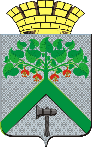 АДМИНИСТРАЦИЯВЕРХНЕСАЛДИНСКОГО  ГОРОДСКОГО  ОКРУГАПОСТАНОВЛЕНИЕАДМИНИСТРАЦИЯВЕРХНЕСАЛДИНСКОГО  ГОРОДСКОГО  ОКРУГАПОСТАНОВЛЕНИЕАДМИНИСТРАЦИЯВЕРХНЕСАЛДИНСКОГО  ГОРОДСКОГО  ОКРУГАПОСТАНОВЛЕНИЕот_________________№__________г. Верхняя Салда